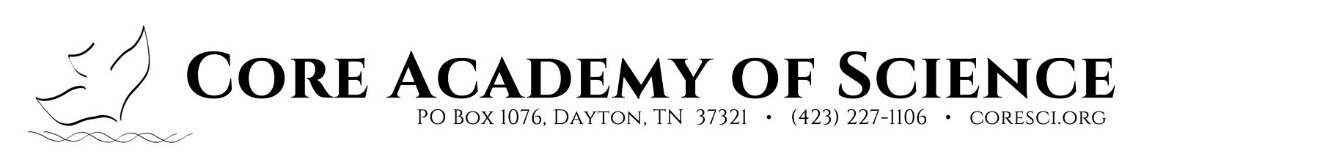 Todd Charles Wood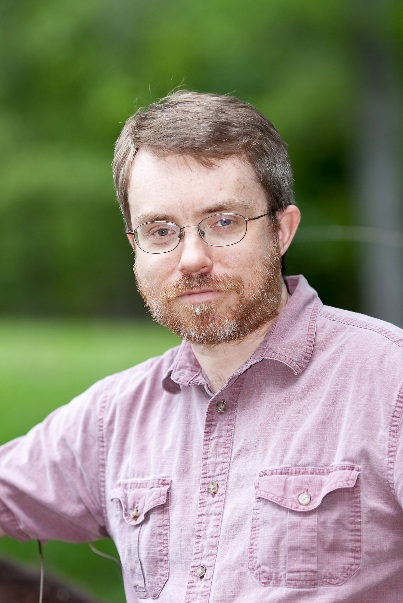 President, Core Academy of ScienceDr. Todd Wood is the founder and president of Core Academy of Science, a ministry dedicated to helping Christians better understand and appreciate science.  Dr. Wood has a B.S. in biology from Liberty University and a Ph.D. in biochemistry from the University of Virginia.Dr. Wood is a widely-recognized expert in the creation/evolution debate.  He was the subject of a 2012 cover article for Christianity Today, along with evolutionary creationist Darrel Falk.Dr. Wood’s research interests include systematics, computational genomics, comparative biology, and history of science and creationism.  He has published more than 50 technical articles on the subject.  His articles appear in such publications as Journal of Evolutionary Biology and Creation Research Society Quarterly.Dr. Wood is also the author of The Quest: Exploring Creation’s Hardest Problems (Compass Classroom, 2018) and co-author with Darrel Falk of The Fool and the Heretic: How Two Scientists Moved beyond Labels to a Christian Dialogue about Creation and Evolution (Zondervan, 2019).Dr. Wood resides in Dayton, TN (home of the world-famous Scopes Trial) with his wife Stephanie.  